FARM EMERGENCIESDIAL 000 Station Name:   Address:  Phone:    Mobile:    UHF Channel:    GPS Location:    Airstrip Details: 	 Nearest Town:    Directions:   Mailbox/ Gate Description:  If the person is injured, can you describe? Danger risk or further danger?Responsiveness/ unresponsiveness?Airway clear or blocked?Breathing/ not breathing?Pulse/ no pulse?Bleeding?Burns?Patient suffers medical conditions 
(eg asthma, diabetes, allergies)?Patient taking special medications?Keep the patient warm. DO NOT move an injured person unless in danger or advised by medical personnel.Completing this Emergency 
Card may help someone direct 
emergency services to an incident 
site in the event of an emergency. Complete the details on both columns of the card and place on the wall next to your phones and two-way radios.Remember, an emergency may occur at night or during storms. Children may have to make the emergency call. IMPORTANT EMERGENCY NUMBERS RFDS  	1300 697 337State Emergency Services  	132 500Power Supplier  	Poisons Information Centre	13  11 26Dial Before You Dig  	1100Local First Responder  	GP  	Hospital  	Neighbours  	Animal Disease Hotline	1800 675 888Vet  	Lifeline  	13 11 14Suicide Call Back Service	1300 659 467The support lines listed above can provide private advice and support when you need to talk with someone or are worried about someone close to you.   Other Important Numbers: 
This Emergency Card has been provided by: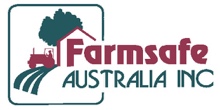 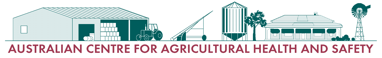 RIRDC Project No PRJ-010097/010099 